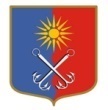 КИРОВСКИЙ МУНИЦИПАЛЬНЫЙ РАЙОНЛЕНИНГРАДСКОЙ ОБЛАСТИАДМИНИСТРАЦИЯОТРАДНЕНСКОГО ГОРОДСКОГО ПОСЕЛЕНИЯП О С Т А Н О В Л Е Н И Еот 22 июля 2019 года №421О своевременном оповещении и информировании населения МО «Город Отрадное» об опасностях, возникающих при военных конфликтах или вследствие этих конфликтов, а также при чрезвычайных ситуациях природного и техногенного характераВ соответствии с федеральными законами от 12 февраля 1998 года № 28-ФЗ «О гражданской обороне», от 21 декабря 1994 года № 68-ФЗ «О защите населения и территорий от чрезвычайных ситуаций природного и техногенного характера» и постановлением Правительства Российской Федерации № 794 от 30 декабря . «О единой государственной системе предупреждения и ликвидации чрезвычайных ситуаций», постановлением Правительства Ленинградской области от 01 марта 2019 года № 85 «Об организации оповещения населения Ленинградской области и признании утратившим силу постановления Правительства Ленинградской области от 09 июня 2014 года №227», а также в целях совершенствования системы оповещения и информирования населения администрация МО «Город Отрадное» постановляет:1. Утвердить «Положение о порядке организации своевременного оповещения и информирования населения МО «Город Отрадное» об опасностях, возникающих при военных конфликтах или вследствие этих конфликтов, а также при чрезвычайных ситуациях природного и техногенного характера» согласно приложению №1.2. Утвердить перечень предприятий и организаций, расположенных на территории МО «Город Отрадное», на которых создаются объектовые системы оповещения, согласно приложению № 2.3. Ведущему специалисту, специально уполномоченному на решение задач в области гражданской обороны и чрезвычайных ситуаций администрации МО «Город Отрадное»:3.1. Планировать и проводить совместно с ГКУ Ленинградской области «Объект №58 Правительства Ленинградской области» проверки работоспособности технических средств региональной автоматизированной системы оповещения Ленинградской области, размещенных на территории МО «Город Отрадное» и муниципальных систем оповещения.3.2.  В ходе проведения учений, тренировок и проверок осуществлять практическую отработку оповещения и доведения до руководящего состава гражданской обороны, звеньев предупреждения и ликвидации чрезвычайных ситуаций всех уровней и населения   необходимой информации, а также  действий руководящего состава при получении сигналов гражданской обороны и информации об угрозе или возникновении чрезвычайных ситуаций.3.3. Ежеквартально проводить проверку утвержденных списков телефонов руководящего состава и диспетчерской службы, включенной в стойку централизованного вызова (СЦВ), уточнение схемы оповещения гражданской обороны и информирования населения МО «Город Отрадное» об угрозе возникновения или возникновении чрезвычайных ситуаций мирного и военного времени согласно приложению №3.5. Признать утратившим силу постановление администрации МО «Город Отрадное» от 02 сентября 2013 года №384 « О своевременном оповещении и информировании населения Отрадненского городского поселения Кировского  муниципального района Ленинградской области  об угрозе возникновения или  возникновении чрезвычайных ситуаций».6. Опубликовать настоящее постановление на официальном сайте органов местного самоуправления МО «Город Отрадное» otradnoe-na-neve.ru, в сетевом средстве массовой информации OTRADNOEVSZ.7. Контроль за выполнением настоящего постановления возложить на первого заместителя главы администрации.Глава администрации                                                                    В.И.ЛетуновскаяПОЛОЖЕНИЕо порядке организации своевременного оповещения и информирования населения МО «Город Отрадное» об опасностях, возникающих при военных конфликтах или вследствие этих конфликтов, а также при чрезвычайных ситуациях природного и техногенного характера1. Общие положения1.1.Настоящее положение определяет назначение, состав, основные задачи, а также порядок оповещения, поддержания в постоянной готовности к задействованию и совершенствования системы оповещения населения МО «Город Отрадное» об опасностях, возникающих при военных конфликтах или вследствие этих конфликтов и об угрозе возникновения или возникновении чрезвычайных ситуаций природного и техногенного характера локального, муниципального, межмуниципального, регионального характера (далее – ЧС).Система оповещения представляет собой организационно-техническое объединение сил, специальных технических средств связи и оповещения, сетей вещания, каналов сети связи общего пользования и ведомственных сетей связи, предназначенных для оповещения должностных лиц и передачи экстренной информации населению об опасностях, возникающих при военных конфликтах или вследствие этих конфликтов и об угрозе возникновения или возникновении ЧС природного и техногенного характера (далее - система оповещения).Действие настоящего Положения распространяется на органы управления, предприятия, организации  расположенные на территории  МО «Город Отрадное»   (независимо от ведомственной принадлежности и форм собственности), а так же на юридических и физических лиц, имеющих лицензии на деятельность, связанную с предоставлением услуг связи и телерадиовещания.1.2. Системы оповещения подразделяются:1.2.1. На муниципальном уровне на территории муниципального образования - муниципальная система оповещения (далее – МСО).1.2.2. На объектовом уровне:локальные системы оповещения в районе размещения потенциально-опасных объектов (ядерно, радиационно, химически опасные предприятия и гидротехнические сооружения (далее – ЛСО ПОО);системы оповещения в местах массового пребывания людей, в которых при определенных условиях может одновременно находиться от 50 человек и более (далее – СО в местах массового пребывания людей);системы оповещения на социально важных объектах и объектах жизнеобеспечения населения вне зависимости от одномоментного нахождения людей (далее - СО на социально важных объектах и объектах ЖОН).1.3. Предоставление технических условий на присоединение систем оповещения, создаваемых на муниципальном и объектовом уровнях, к системе оповещения Ленинградской области осуществляет балансодержатель Региональной автоматизированной системы централизованного оповещения Ленинградской области (далее – РАСЦО).1.4. Системы оповещения могут быть задействованы как в мирное, так и в военное время.2. Назначение, состав, основные задачи систем оповещения2.1. Системы оповещения на территории муниципального образования предназначены для своевременного доведения сигналов оповещения и экстренной информации до органов управления и сил гражданской обороны (далее – ГО), Отрадненского городского звена Ленинградской областной подсистемы РСЧС, органов местного самоуправления и населения об опасностях, возникающих при военных конфликтах или вследствие этих конфликтов и об угрозе возникновения или возникновении ЧС природного и техногенного характера, информирования о правилах поведения населения и необходимости проведения мероприятий по защите.2.2. В состав МСО входят:элементы и оконечные устройства РАСЦО, блоки оповещения Комплексной системы экстренного оповещения (далее - КСЭОН) населения Ленинградской области сопряженные с МСО;система речевого оповещения «Рупор»;ЛСО ПОО (ядерно, радиационно, химически опасные предприятия и гидротехнические сооружения);СО в местах массового пребывания людей;СО на социально значимых объектах и объектах ЖОН;СО через средства массовой информации;система подвижных средств оповещения имеющихся на предприятиях и в организациях;система  каналов сети связи общего пользования и ведомственных сетей связи.Системы оповещения всех уровней должны технически и программно сопрягаться.2.3. Основными задачами систем оповещения являются:2.3.1. Основными задачами МСО МО «Город Отрадное» является обеспечение доведения информации и сигналов оповещения:до руководящего состава гражданской обороны муниципального образования, городского звена Ленинградской областной подсистемы РСЧС;до специально подготовленных сил и средств органов местного самоуправления, предназначенных и выделяемых (привлекаемых) для предупреждения и ликвидации чрезвычайных ситуаций;до дежурно-диспетчерских служб организаций, эксплуатирующих опасные производственные объекты, расположенных на территории муниципального образования;до населения, проживающего на территории муниципального образования.2.3.2. Основной задачей ЛСО ПОО, СО в местах массового пребывания людей и СО на социально значимых объектах и объектах ЖОН является обеспечение доведения информации и сигналов оповещения:до руководящего состава гражданской обороны организации, эксплуатирующей ПОО на территории Ленинградской области, и объектового звена Ленинградской областной подсистемы РСЧС;до объектовых аварийно-спасательных формирований, в том числе специализированных;до персонала организации, эксплуатирующей объект;до руководителей и дежурно-диспетчерских служб организаций, расположенных в зоне действия ЛСО.до населения находящегося в зоне действия ЛСО, СО оповещения в местах массового пребывания людей и СО на социально значимых объектах и объектах ЖОН.2.4. Основной задачей КСЭОН (элементы КСЭОН - блоки оповещения, размещенные в населенных пунктах) является своевременное и гарантированное доведение до каждого человека, находящегося на территории, на которой существует угроза возникновения ЧС, либо в зоне ЧС, достоверной информации об угрозе возникновения или возникновении ЧС, правилах поведения и способах защиты в такой ситуации.2.5. Для обеспечения доведения сигналов оповещения и экстренной информации до населения комплексно применяются все составные части системы (систем) оповещения населения:сети электрических и электронных сирен;сети эфирного аналогового и цифрового телевещания;сети УКВ-ЧМ (радиовещания);радиотрансляционные сети населенных пунктов (сети проводного радиовещания);сети уличной звукофикации;сети кабельного телевидения;сети сотовой (подвижной радиотелефонной) связи;сети связи общего пользования;мобильные и носимые средства оповещения.3.Порядок оповещения населения МО «Город Отрадное»3.1. Основным способом оповещения и доведения до органов управления и сил, органов местного самоуправления и населения сигналов оповещения и экстренной информации об опасностях, возникающих при угрозе возникновения или возникновении ЧС природного и техногенного характера, а также при военных конфликтах или вследствие этих конфликтов, о правилах поведения населения и необходимости проведения мероприятий по защите, является передача сигналов оповещения и речевой информации с использованием систем оповещения всех уровней.3.2. Передача сигналов оповещения и речевой информации осуществляется по каналам связи единой сети передачи данных, каналам связи операторов связи, сетям связи для распространения программ телевизионного вещания и радиовещания, сети уличных громкоговорителей проводного вещания, сети радиовещательных и передающих станций операторов телерадиовещания, операторов кабельного телевидения с перерывом вещательных программ, а также операторов подвижной радиотелефонной связи для оповещения и информирования населения об опасностях, возникающих при военных конфликтах или вследствие этих конфликтов, а также при ЧС природного и техногенного характера.3.3. Оповещение населения проживающего на территории МО «Город Отрадное», где отсутствуют оконечные устройства РАСЦО Ленинградской области, технические системы централизованного оповещения  МО «Город Отрадное» производится путём использования передвижных, переносных громкоговорящих устройств, посредством организации и проведения подворовых обходов. Для проведения подворовых обходов могут привлекаются работники жилищно-эксплуатационных органов, работники администрации и подведомственных учреждений.3.4.  Решение о задействовании систем оповещения принимает:3.4.1. При задействовании МСО:глава администрации МО «Город Отрадное» (исполняющий обязанности главы администрации);заместитель главы администрации, уполномоченный на решение задач в области защиты населения и территорий от чрезвычайных ситуаций и (или) гражданской обороны (при наличии должности в штатном расписании) или председатель комиссии  по предупреждению и ликвидации чрезвычайных ситуаций и обеспечению пожарной безопасности МО «Город Отрадное».Глава администрации МО «Город Отрадное» (исполняющий обязанности главы администрации) немедленно уведомляет главу администрации Кировского муниципального района о задействовании МСО;3.4.2. При задействовании ЛСО ПОО:руководитель организации, эксплуатирующей ПОО (исполняющий обязанности руководителя организации), эксплуатирующей ПОО;заместитель руководителя организации, эксплуатирующей ПОО, уполномоченный на решение задач в области ГО и защиты от ЧС;дежурно-диспетчерская служба организации (объекта).Руководитель организации, эксплуатирующей ПОО (исполняющий обязанности руководителя организации, эксплуатирующей ПОО), уведомляет глав администраций муниципального района и городского поселения, на территории которого расположен объект, о задействовании ЛСО;3.4.3. При задействовании СО в местах массового пребывания людей и СО на социально значимых объектах и объектах ЖОН:руководитель объекта либо лицо, его замещающее.Руководитель объекта либо лицо, его замещающее, немедленно уведомляет территориальные органы безопасности, территориальные органы Министерства внутренних дел Российской Федерации, Федеральной службы войск национальной гвардии Российской Федерации, МСЧ России и органы местного самоуправления по месту нахождения объекта (территории) о задействовании системы оповещения в местах массового пребывания людей.3.5. Речевая информация длительностью не более пяти минут передается населению из студий телерадиовещания с перерывом программ вещания. Допускается трехкратное повторение передачи речевой информации.3.6. В исключительных, не терпящих отлагательства случаях по решению уполномоченных должностных лиц допускается передача с целью оповещения кратких речевых сообщений способом прямой передачи или в магнитной записи непосредственно с рабочих мест оперативных дежурных единых дежурно-диспетчерских служб муниципального района, городских и сельских поселений, дежурного (диспетчера) организации, эксплуатирующей объект.3.7. Непосредственное задействование и эксплуатацию систем оповещения на территории муниципального образования   осуществляют:МСО муниципальных образований - дежурные единых дежурно-диспетчерских служб муниципального района и городских, сельских поселений;ЛСО ПОО – дежурные дежурно-диспетчерских служб организаций (объектов);СО в местах массового пребывания людей и СО на социально значимых объектах и объектах ЖОН - руководитель объекта либо лицо, его замещающее.3.8. Непосредственное задействование и эксплуатация систем оповещения осуществляется в соответствии с инструкциями должностных лиц единых дежурно диспетчерских служб муниципальных образований, дежурно-диспетчерских служб организаций, привлекаемых к обеспечению оповещения, а также организаций, эксплуатирующих ПОО, объекты в местах массового пребывания людей, утверждаемыми главами администраций муниципальных образований и руководителями организаций.3.9. Постоянно действующие органы управления РСЧС на муниципальном и объектовом уровнях, операторы связи и организации телерадиовещания проводят комплекс организационно-технических мероприятий по исключению несанкционированного задействования систем оповещения.3.10. О случаях несанкционированного задействования систем оповещения организации, эксплуатирующие ПОО, организации связи, операторы связи и организации телерадиовещания немедленно извещают постоянно действующие органы управления Ленинградской областной подсистемы РСЧС.4. Организация поддержаниясистем оповещения в состоянии готовности4.1. Системы оповещения создаются на каждом уровне заблаговременно и содержатся в постоянной готовности к применению.4.2. Создание, совершенствование (реконструкция) и поддержание в постоянной готовности к применению систем оповещения является составной частью мероприятий по ГО и защите от ЧС, проводимых администрацией муниципального района, администрациями муниципальных образований городских и сельских поселений, на соответствующих территориях, а также на предприятиях, в организациях и на потенциально – опасных объектах.4.3. МСО МО «Город Отрадное» создаются под руководством главы администрации, работниками администраций, уполномоченными на решение задач в области ГО и защиты от ЧС, во взаимодействии с администрацией муниципального района, ГКУ Ленинградской области «Объект №58 Правительства Ленинградской области», а также с предприятиями и организациями, выполняющими в соответствии с действующим законодательством, мероприятия в области ГО и защиты от ЧС расположенными на территориях поселений. 4.5. ЛСО ПОО создаются руководителями предприятий, организаций и объектов в соответствии с требованиями к ЛСО ПОО, утвержденными постановлением Правительства Российской Федерации от 01 марта 1993г. №178 «О создании локальных систем оповещения в районах размещения потенциально опасных объектов».4.6. СО в местах массового пребывания людей, в которых при определенных условиях может одновременно находиться от 50 человек и более и СО на социально значимых объектах и объектах ЖОН, вне зависимости от одномоментного нахождения людей создаются руководителями на предприятиях и в организациях (объектах).4.7. В целях поддержания систем оповещения в постоянной готовности к использованию по предназначению:4.7.1. Органы местного самоуправления проводят проверки МСО во время:комплексных технических проверок готовности системы оповещения, проводимых 1 раз в год с включением оконечных средств оповещения и доведением проверочных сигналов и информации оповещения до органов управления и сил Ленинградской областной подсистемы РСЧС, органов местного самоуправления и населения Ленинградской области на основании распоряжения органа исполнительной власти Ленинградской области, уполномоченного на создание и поддержание в состоянии постоянной готовности к использованию технических систем управления ГО, систем оповещения населения, об опасностях, возникающих при военных конфликтах или вследствие этих конфликтов, а также при ЧС природного и техногенного характера с оформлением акта, утверждаемым главой администрации соответствующего органа местного самоуправления;ежедневных технических проверок готовности системы оповещения без включения оконечных средств оповещения органов управления и сил Ленинградской областной подсистемы РСЧС, органов местного самоуправления и населения Ленинградской области, результаты которых фиксируются в книге учета технического состояния технических средств МСО.При возникновении необходимости по решению глав администраций муниципального района, городских и сельских поселений могут проводится дополнительные технические проверки МСО.4.7.2. Технические проверки ЛСО ПОО, СО в местах массового пребывания людей и СО на социально значимых объектах и объектах ЖОН могут проводиться во время комплексных технических и технических проверок системы оповещения в соответствии с п..3.7.1. настоящего положения или в соответствии с порядком и периодичностью устанавливаемыми решением руководителей предприятий и организаций (объектов).4.8. Перерыв вещательных программ при передаче правительственных сообщений в ходе проведения проверок систем оповещения запрещается.4.9. Постоянная готовность к использованию систем оповещения достигается:своевременным эксплуатационно – техническим обслуживанием технических средств оповещения;организацией подготовки руководящего состава и специалистов органов повседневного управления на муниципальном и объектовом уровнях.5. Организация запасов (резервов) технических средств оповещения населения5.1. Резервы технических средств оповещения могут создаваться для обеспечения устойчивого функционирования как автоматизированных, так и неавтоматизированных систем оповещения населения в целях обеспечения гарантированного доведения до населения сигналов оповещения и экстренной информации об опасностях, возникающих при военных конфликтах или вследствие этих конфликтов, а также при возникновении или угрозе возникновения ЧС природного и техногенного характера.Резерв (запас) технических средств оповещения, как правило, включает в себя резервные (стационарные, мобильные, носимые) технические средства оповещения, комплекты ЗИП.5.2. Резервные стационарные технические средства оповещения в основном предназначаются для аварийной замены отказавших стационарных технических средств систем оповещения населения.5.3. Резервные мобильные и носимые технические средства оповещения предназначаются для обеспечения максимально возможного охвата населения, до которого доводятся сигналы оповещения и экстренной информации об опасностях, возникающих при военных конфликтах или вследствие этих конфликтов, а также при возникновении или угрозе возникновения чрезвычайных ситуаций природного и техногенного характера.Резервные мобильные и носимые технические средства оповещения могут храниться в складских помещениях органов повседневного управления, единых дежурно-диспетчерских служб муниципальных образований и дежурно-диспетчерских служб организаций с возможностью их задействования в кратчайшие сроки.Резервные мобильные технические средства оповещения могут размещаться (монтироваться) на автомобильных, водных и других транспортных средствах.5.4. Запасные части, инструмент, принадлежности и материалы предназначаются для поддержания работоспособности и исправности составных частей технических средств оповещения при эксплуатации, проведении всех видов технического обслуживания, плановых и внеплановых ремонтов изделий в соответствии с требованиями эксплуатационной документации и комплектуются в зависимости от назначения и особенностей использования.5.5. Номенклатура и объемы резервов технических средств оповещения определяются органами местного самоуправления и организациями в порядке, установленном действующими нормативными правовыми актами Российской Федерации.5.6. Разрабатываемые номенклатура и объемы резерва технических средств оповещения должны учитывать:состав эксплуатируемого оборудования оповещения, надежность, взаимозаменяемость его отдельных узлов, а также временное отсутствие необходимых изделий в местах хранения;населенные пункты (районы), в которых отсутствуют автоматизированные системы оповещения населения, их количество, площадь, количество проживающего населения, характер застроек;возможности выхода из строя технических средств оповещения с учетом прогнозируемых возможных чрезвычайных ситуаций, сроков эксплуатации систем оповещения и других факторов;прогнозируемые возможные чрезвычайные ситуации;эффективность использования резервов технических средств оповещения.5.7. Объемы резервов мобильных и носимых средств оповещения определяются исходя из расчета для каждого отдаленного, труднодоступного сельского населенного пункта, не имеющего автоматизированной системы оповещения, а также:на муниципальном уровне - дополнительно к рассчитанному количеству плюс минимум один комплект оборудования оповещения населения в зоне предполагаемой чрезвычайной ситуации муниципального характера;на объектовом уровне - минимум один комплект оборудования оповещения населения в зоне чрезвычайной ситуации локального характера при отсутствии локальной системы оповещения.6. Ответственность за неисполнение действующегозаконодательства по выполнению мероприятий в области защитынаселения и территорий от чрезвычайных ситуаций природногои техногенного характера, а также мероприятий гражданскойобороныНеисполнение должностными лицами и гражданами Российской Федерации обязанностей в области защиты населения и территорий от чрезвычайных ситуаций природного и техногенного характера, а также мероприятий гражданской обороны влечет ответственность в соответствии с законодательством Российской Федерации.7. Организация финансирования мероприятий по содержанию,поддержанию в готовности и совершенствованию системоповещенияФинансовое обеспечение мер по содержанию, развитию и поддержанию в постоянной готовности систем оповещения осуществляется:МСО населения на территории муниципальных образований - за счет средств местных бюджетов муниципальных образований;ЛСО ПОО, а также СО в местах массового пребывания людей и СО СО на социально значимых объектах и объектах ЖОН - за счет средств организаций.УТВЕРЖДЕНпостановлением  администрацииМО «Город Отрадное»от 22 июля 2019 №421(приложение № 2)ПЕРЕЧЕНЬпредприятий и организаций, расположенных на территории Отрадненского городского поселения Кировского муниципального  района Ленинградской области, на которых  создаются объектовые системы оповещения  УТВЕРЖДЕНОпостановлением  администрацииМО «Город Отрадное»от 22 июля 2019 №421(приложение № 3)СХЕМАоповещения дежурных силовых структур, объектов экономики,руководителей предприятий и учреждений, расположенных на территории  Отрадненского  городского поселения, сил постоянной готовности, невоенизированных аварийно-спасательных формирований при возникновении  чрезвычайных ситуацийУТВЕРЖДЕНОпостановлением администрацииМО «Город Отрадное» от 22 июля 2019 г. № 421(приложение)№№ппНаименование предприятияНаименование предприятияЮридический адресФактический адресФИО руководителя12234Опасные производственные объекты I и II классаОпасные производственные объекты I и II классаОпасные производственные объекты I и II классаОпасные производственные объекты I и II классаОпасные производственные объекты I и II классаОпасные производственные объекты I и II классанетнетЯдерно и радиационно-опасные объекты (ЯРОО)Ядерно и радиационно-опасные объекты (ЯРОО)Ядерно и радиационно-опасные объекты (ЯРОО)Ядерно и радиационно-опасные объекты (ЯРОО)Ядерно и радиационно-опасные объекты (ЯРОО)Ядерно и радиационно-опасные объекты (ЯРОО)нетнетГидротехнические сооружения чрезвычайно высокой и высокой опасностиГидротехнические сооружения чрезвычайно высокой и высокой опасностиГидротехнические сооружения чрезвычайно высокой и высокой опасностиГидротехнические сооружения чрезвычайно высокой и высокой опасностиГидротехнические сооружения чрезвычайно высокой и высокой опасностиГидротехнические сооружения чрезвычайно высокой и высокой опасностинетнетОбъекты с массовым пребыванием людейОбъекты с массовым пребыванием людейОбъекты с массовым пребыванием людейОбъекты с массовым пребыванием людейОбъекты с массовым пребыванием людейОбъекты с массовым пребыванием людей1МБУК «КЦ «Фортуна» МБУК «КЦ «Фортуна» 187330, Кировский район.г. Отрадное,ул. Гагарина д.1 Зименкова Людмила АлександровнаОбъекты экономики (предприятия)Объекты экономики (предприятия)Объекты экономики (предприятия)Объекты экономики (предприятия)Объекты экономики (предприятия)Объекты экономики (предприятия)2ОАО «Пелла»ОАО «Пелла»187330, Ленинградская область, Кировский район, город Отрадное, Центральная улица, 4187330, Ленинградская область, Кировский район, город Отрадное, Центральная улица, 4Цатуров Герберт Робертович3АО "Гесер"АО "Гесер"187330, Ленинградская область, Кировский район, город Отрадное, Ленинградское шоссе, 6187330, Ленинградская область, Кировский район, город Отрадное, Ленинградское шоссе, 6Лебедев Юрий Александрович4ООО "Арис"ООО "Арис"187330, Ленинградская область, Кировский район, город Отрадное, Ленинградское шоссе, дом 6 литер а187330, Ленинградская область, Кировский район, город Отрадное, Ленинградское шоссе, дом 6 литер аБут Олег Викторович5ППО ЗАО «ЛСР-Базовые»ППО ЗАО «ЛСР-Базовые»188751, Ленинградская область, Приозерский район, городской поселок Кузнечное, здание абк-2 производства №2 литер ж, кабинет 203187330, Ленинградская область, Кировский район, город Отрадное, Кирпичная улица, дом 10,Бегоулев Сергей Анатольевич6ООО «ЛСР. Стеновые материалы»ООО «ЛСР. Стеновые материалы»187330, Ленинградская область, Кировский район, город Отрадное, Никольское шоссе, дом 55187330, Ленинградская область, Кировский район, город Отрадное, Никольское шоссе, дом 55Маковеев Сергей Васильевич7ОАО Невский завод «Электрощит»ОАО Невский завод «Электрощит»187330 Ленинградская область Кировский район, г. Отрадное, ул. Заводская, д. 1а187330 Ленинградская область Кировский район, г. Отрадное, ул. Заводская, д. 1аПирназар Мигридат Гасанович8АО "КО "Любимый край"АО "КО "Любимый край"187330, Ленинградская область, Кировский район, город Отрадное, Железнодорожная улица, 1187330, Ленинградская область, Кировский район, город Отрадное, Железнодорожная улица, 1Снегова Ирина Анатольевна9ООО "Петропродукт-Отрадное"ООО "Петропродукт-Отрадное"187330, Ленинградская область, Кировский район, город Отрадное, Железнодорожная улица, 1187330, Ленинградская область, Кировский район, город Отрадное, Железнодорожная улица, 1Орлов Игорь НиколаевичСоциально значимые объектыСоциально значимые объектыСоциально значимые объектыСоциально значимые объекты10МБДОУ "Детский Сад № 44 "Андрейка"МБДОУ "Детский Сад № 44 "Андрейка"187330, Ленинградская область, Кировский район, город Отрадное, Железнодорожная улица, 24187330, Ленинградская область, Кировский район, город Отрадное, Железнодорожная улица, 24Филиппова МаринаДмитриевна11МБДОУ № 33 "Радуга"МБДОУ № 33 "Радуга"187330, Ленинградская область, Кировский район, город Отрадное, улица Дружбы, 19187330, Ленинградская область, Кировский район, город Отрадное, улица Дружбы, 19ТитоваЕлена Николаевна12МБДОУ № 3 "Лучик"МБДОУ № 3 "Лучик"187330, Ленинградская область, Кировский район, город Отрадное, Заводская улица, 8187330, Ленинградская область, Кировский район, город Отрадное, Заводская улица, 8Игнатова
Елена Николаевна13МКДОУ «Детский садкомпенсирующего вида №13     «Родничок»»МКДОУ «Детский садкомпенсирующего вида №13     «Родничок»»187330, Ленинградская область, Кировский район, город Отрадное, Советская улица, 15187330, Ленинградская область, Кировский район, город Отрадное, Советская улица, 15ПалагнюкТатьяна Олеговна14МБДОУ № 4 «Семицветик»МБДОУ № 4 «Семицветик»187330, Ленинградская область, Кировский район, город Отрадное, Новая улица, дом 9187330, Ленинградская область, Кировский район, город Отрадное, Новая улица, дом 9Назмутдинова Лариса Геннадьевна15МКОУ «Отрадненская  средняя общеобразовательнаяшкола №2»МКОУ «Отрадненская  средняя общеобразовательнаяшкола №2»187330, Ленинградская область,Кировский район, г.Отрадное,  ул.Железнодорожная д.10187330, Ленинградская область,Кировский район, г.Отрадное,  ул.Железнодорожная д.10Носова Ирина Владимировна16МБОУ «Отрадненская средняя общеобразовательная школа №3»МБОУ «Отрадненская средняя общеобразовательная школа №3»187330, Ленинградская область, Кировский район, г.Отрадное,  1-ый Советский пр. д.18187330, Ленинградская область, Кировский район, г.Отрадное,  1-ый Советский пр. д.18Валышкова Ирина Владимировна17МБОУ "Лицей Г. Отрадное"МБОУ "Лицей Г. Отрадное"187330, Ленинградская область, Кировский район, город Отрадное, улица Дружбы, 1187330, Ленинградская область, Кировский район, город Отрадное, улица Дружбы, 1Рудковская Алла Альбертовна18ГБПОУ ЛО "Техникум водного транспорта» (Отрадненский филиал)ГБПОУ ЛО "Техникум водного транспорта» (Отрадненский филиал)187320, Ленинградская область, Кировский район, город Шлиссельбург, Затонная улица, 1187331, Ленинградская область, Кировский район, город Отрадное,улица Заводская 1а.Янчин Дмитрий Сергеевич19МБОУ ДОД «Отрадненская детско-юношеская спортивная школа»МБОУ ДОД «Отрадненская детско-юношеская спортивная школа»187330, Кировский район,г. Отрадное,ул. Железнодорожная, д.1187330, Кировский район,г. Отрадное,ул. Железнодорожная, д.1Редин АнатолийМихайлович20МБОУ ДОД  «Центр внешкольной работы» г.ОтрадноеМБОУ ДОД  «Центр внешкольной работы» г.Отрадное187330, Кировский район, г.Отрадное, ул. Вокзальная,6187330, Кировский район, г.Отрадное, ул. Вокзальная,6Голенькова Татьяна Николаевна21МБУДО «Отрадненская детская школа искусств»МБУДО «Отрадненская детская школа искусств»Ленинградская обл., Кировский р-н, г. Отрадное, ул. Комсомольская, д.5Ленинградская обл., Кировский р-н, г. Отрадное, ул. Комсомольская, д.5Маринич Ольга Владимировна22ГБУЗ "Кировская ЦРБ"Отрадненская городская больница (Поликлиника)ГБУЗ "Кировская ЦРБ"Отрадненская городская больница (Поликлиника)187330, Ленинградская область, г.Отрадное, ул.Гагарина, д.3187330, Ленинградская область, г.Отрадное, ул.Гагарина, д.3Щукарев Дмитрий Андреевич23ГБУЗ "Кировская ЦРБ"Отрадненская городская больница (Стационар)ГБУЗ "Кировская ЦРБ"Отрадненская городская больница (Стационар)187330, Ленинградская область, г.Отрадное, ул.Новая, д.8 (Стационар)187330, Ленинградская область, г.Отрадное, ул.Новая, д.8 (Стационар)Щукарев Дмитрий Андреевич24ГБУЗ "Кировская ЦРБ"Отрадненская городская больница (Инфекционное отделение)ГБУЗ "Кировская ЦРБ"Отрадненская городская больница (Инфекционное отделение)187330, Ленинградская область, г.Отрадное, ул.Ленина, д.17а (Инфекционное отделение)187330, Ленинградская область, г.Отрадное, ул.Ленина, д.17а (Инфекционное отделение)Щукарев Дмитрий АндреевичОбъекты жизнеобеспечения населенияОбъекты жизнеобеспечения населенияОбъекты жизнеобеспечения населенияОбъекты жизнеобеспечения населения25МУП «Водоканал Кировского района» (Отрадненское отделение)МУП «Водоканал Кировского района» (Отрадненское отделение)187342, Ленинградская область, Кировский район, г.Кировск, ул.Кирова, д.20Ленинградская область, Кировский район, г. Отрадное, Ленинградское шоссе, д.1ВСойтонен Марина Васильевна